Jerash University Faculty of ScienceDepartment of Science/MathematicsFirst Semester 2019-2020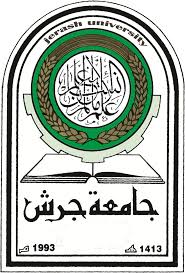 Course InformationCourse InformationCourse InformationCourse InformationCourse InformationCourse InformationCourse InformationCourse TitleCourse TitleCourse TitleReal Analysis IReal Analysis IReal Analysis IReal Analysis ICourse NumberCourse NumberCourse Number303411303411303411303411PrerequisitesPrerequisitesPrerequisites303312303312303312303312InstructorInstructorInstructorOffice Location Office Location Office Location Office HoursOffice HoursOffice HoursE-mailE-mailE-mailCourse Description Course Description Course Description Course Description Course Description Course Description Course Description This course covers the following topics: Derivatives; l Hôpital rule; Riemann integral;fundamental theorem in calculus; sequence and series of functions; uniform convergence;Absolute convergence.This course covers the following topics: Derivatives; l Hôpital rule; Riemann integral;fundamental theorem in calculus; sequence and series of functions; uniform convergence;Absolute convergence.This course covers the following topics: Derivatives; l Hôpital rule; Riemann integral;fundamental theorem in calculus; sequence and series of functions; uniform convergence;Absolute convergence.This course covers the following topics: Derivatives; l Hôpital rule; Riemann integral;fundamental theorem in calculus; sequence and series of functions; uniform convergence;Absolute convergence.This course covers the following topics: Derivatives; l Hôpital rule; Riemann integral;fundamental theorem in calculus; sequence and series of functions; uniform convergence;Absolute convergence.This course covers the following topics: Derivatives; l Hôpital rule; Riemann integral;fundamental theorem in calculus; sequence and series of functions; uniform convergence;Absolute convergence.This course covers the following topics: Derivatives; l Hôpital rule; Riemann integral;fundamental theorem in calculus; sequence and series of functions; uniform convergence;Absolute convergence.Text BookText BookText BookText BookText BookText BookText BookTitleTitleTitleTitleIntroduction to Real AnalysisIntroduction to Real AnalysisIntroduction to Real AnalysisAuthor(s)Author(s)Author(s)Author(s)Manfred StollManfred StollManfred StollPublisherPublisherPublisherPublisherAddison-WesleyAddison-WesleyAddison-WesleyYearYearYearYear200020002000EditionEditionEditionEditionSecond Edition Second Edition Second Edition Course ObjectivesCourse ObjectivesCourse ObjectivesCourse ObjectivesCourse ObjectivesCourse Objectives1) Deep understanding of calculus.2) Distinguishing differentiable, integrable functions from others.3) Highlight the importance of uniform convergence.1) Deep understanding of calculus.2) Distinguishing differentiable, integrable functions from others.3) Highlight the importance of uniform convergence.1) Deep understanding of calculus.2) Distinguishing differentiable, integrable functions from others.3) Highlight the importance of uniform convergence.1) Deep understanding of calculus.2) Distinguishing differentiable, integrable functions from others.3) Highlight the importance of uniform convergence.1) Deep understanding of calculus.2) Distinguishing differentiable, integrable functions from others.3) Highlight the importance of uniform convergence.1) Deep understanding of calculus.2) Distinguishing differentiable, integrable functions from others.3) Highlight the importance of uniform convergence.Course ContentCourse ContentCourse ContentCourse ContentCourse ContentCourse ContentCourse ContentWeekTopicsTopicsTopicsChapter in Text (handouts)Chapter in Text (handouts)Chapter in Text (handouts)1-4Differentiation5.1 The derivative5.2 The mean value theorem5.3 L’Hospital’s Rule Differentiation5.1 The derivative5.2 The mean value theorem5.3 L’Hospital’s Rule Differentiation5.1 The derivative5.2 The mean value theorem5.3 L’Hospital’s Rule Chapter 5Chapter 5Chapter 55-10The Riemann Integral6.1 Riemann integral6.2 Properties of Riemann integral6.3 Fundamental theorem of calculus6.4 Improper Riemann integralThe Riemann Integral6.1 Riemann integral6.2 Properties of Riemann integral6.3 Fundamental theorem of calculus6.4 Improper Riemann integralThe Riemann Integral6.1 Riemann integral6.2 Properties of Riemann integral6.3 Fundamental theorem of calculus6.4 Improper Riemann integralChapter 6Chapter 6Chapter 611-15Sequences and Series of Functions8.1 Pointwise convergence8.2 Uniform convergence8.7 Power series expansionsSequences and Series of Functions8.1 Pointwise convergence8.2 Uniform convergence8.7 Power series expansionsSequences and Series of Functions8.1 Pointwise convergence8.2 Uniform convergence8.7 Power series expansionsChapter 8Chapter 8Chapter 8